РОССИЙСКАЯ ФЕДЕРАЦИЯЧеремховский район Иркутская областьТальниковское муниципальное образованиеДумаР Е Ш Е Н И Еот 26.03.2021 № 139с.ТальникиОб одобрении проекта решения «Овнесении изменений и дополнений в Устав Тальниковского муниципальногообразования»В целях приведения Устава Тальниковского муниципального образования в соответствие с действующим законодательством, реализации положений установленных пунктом 10 статьи 35, статьей 44 Федерального закона «Об общих принципах организации местного самоуправления в Российской Федерации» от 06.10.2003 № 131-ФЗ, руководствуясь статьями 24, 42 Устава Тальниковского муниципального образования, Дума муниципального образованияр е ш и л а:Принять к рассмотрению проект решения Думы Тальниковского сельского поселения «О внесении изменений и дополнений в Устав Тальниковского муниципального образования» (Прилагается).2. Утвердить порядок учета предложений по проекту решения «О внесении изменений и дополнений в Устав Тальниковского муниципального образования» (приложение № 2).3. Провести публичные слушания по проекту решения «О внесении изменений и дополнений в Устав Тальниковского муниципального образования» на заседании Думы Поселения 13.04.2021г. в 16 часов 00 минут по местному времени по адресу: Черемховский район, с. Тальники, ул. Лесозаготовительная, 13.4. Утвердить состав рабочей группы по проекту решения «О внесении изменений и дополнений в Устав Тальниковского муниципального образования» (приложение № 3).5. Рабочей группе организовать проведение публичных слушаний по проекту решения «О внесении изменений и дополнений в Устав Тальниковского муниципального образования».6. Администрации Тальниковского муниципального образования опубликовать настоящее решение с приложениями в издании «Тальниковский вестник» и разместить на официальном сайте Черемховского районного муниципального образования в информационно-телекоммуникационной сети «Интернет»: cher.irkobl.ru в разделе «поселения района», в подразделе Тальниковского муниципального образования7. Настоящее решение вступает в силу после его официального опубликования в издании «Тальниковский вестник».Глава Тальниковского муниципального образования							А.А. СоколовПриложениек решению Думы Тальниковскогомуниципального образования26.03.2021г. № 139Проект решения Думы «О внесении изменений и дополнений в Устав Тальниковского муниципального образования».РОССИЙСКАЯ ФЕДЕРАЦИЯЧеремховский район Иркутская областьТальниковское муниципальное образованиеДумаР Е Ш Е Н И Еот ___________ № ___с. Тальники«О внесении изменений и дополнений в Устав Тальниковского муниципальногообразования»В целях приведения Устава Тальниковского муниципального образования в соответствие с действующим законодательством, в соответствии со статьями 7, 35, 44 Федерального закона от 06.10.2003 № 131-ФЗ «Об общих принципах организации местного самоуправления в Российской Федерации», руководствуясь статьями 17, 24, 40, 42 Устава Тальниковского муниципального образования, учитывая протокол публичных слушаний от ________, Дума Тальниковского муниципального образованияр е ш и л а:1. Внести в Устав Тальниковского муниципального образования следующие изменения и дополнение: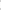 1.1.  часть 1 статьи 7 дополнить пунктом 19 следующего содержания:«19) осуществление мероприятий по оказанию помощи лицам, находящимся в состоянии алкогольного, наркотического или иного токсического опьянения.».1.2. в части 3 статьи 14.1 после слов «населенного пункта» дополнить словами «(либо части его территории)»;1.3. в статье 16:1.3.1. часть 8 дополнить пунктом 7 следующего содержания:«7) обсуждение инициативного проекта и принятие решения по вопросу о его одобрении.»;1.3.2. дополнить частью 10.1. следующего содержания:«10.1. Органы территориального общественного самоуправления могут выдвигать инициативный проект в качестве инициаторов проекта.».1.4. часть 6 статьи 16.1 дополнить пунктом 4.1. следующего содержания:«4.1) вправе выступить с инициативой о внесении инициативного проекта по вопросам, имеющим приоритетное значение для жителей сельского населенного пункта.»;1.5. в статье 18:1.5.1. часть 1 после слов «и должностных лиц местного самоуправления,» дополнить словами «обсуждения вопросов внесения инициативных проектов и их рассмотрения,»;1.5.2. часть 2 дополнить абзацем следующего содержания:«В собрании граждан по вопросам внесения инициативных проектов и их рассмотрения вправе принимать участие жители соответствующей территории, достигшие шестнадцатилетнего возраста. Порядок назначения и проведения собрания граждан в целях рассмотрения и обсуждения вопросов внесения инициативных проектов определяется нормативным правовым актом представительного органа муниципального образования.»;1.6. в статье 20:1.6.1. часть 2 дополнить абзацем следующего содержания:«В опросе граждан по вопросу выявления мнения граждан о поддержке инициативного проекта вправе участвовать жители Тальниковского муниципального образования или его части, в которых предлагается реализовать инициативный проект, достигшие шестнадцатилетнего возраста.».1.6.2. часть 3 дополнить пунктом 3:«3) жителей Тальниковского муниципального образования или его части, в которых предлагается реализовать инициативный проект, достигших шестнадцатилетнего возраста, - для выявления мнения граждан о поддержке данного инициативного проекта.».1.6.3. часть 4 изложить в новой редакции:«4. Решение о назначении опроса граждан принимается Думой Поселения. Для проведения опроса граждан может использоваться официальный сайт Черемховского районного муниципального образования в информационно-телекоммуникационной сети "Интернет" в разделе «поселения района», в подразделе Тальниковского муниципального образования. 4.1. В нормативном правовом акте о назначении опроса устанавливаются:1) дата и сроки проведения опроса;2) формулировка вопроса (вопросов), предлагаемого (предлагаемых) при проведении опроса;3) территория опроса;4) методика проведения опроса;5) форма опросного листа;6) минимальная численность жителей муниципального образования, участвующих в опросе;7) количество членов комиссии опроса;8) порядок идентификации участников опроса в случае проведения опроса граждан с использованием официального сайта Черемховского районного муниципального образования в информационно-телекоммуникационной сети "Интернет" в разделе «поселения района», в подразделе Тальниковского муниципального образования.».1.6.4. пункт 1 части 6 изложить в следующей редакции:«1) за счет средств местного бюджета - при проведении опроса по инициативе органов местного самоуправления или жителей муниципального образования;».1.7. главу 3 дополнить статьей 21.1 следующего содержания:«Статья 21.1 Инициативные проекты1. В целях реализации мероприятий, имеющих приоритетное значение для жителей муниципального образования или его части, по решению вопросов местного значения или иных вопросов, право решения которых предоставлено органам местного самоуправления, в администрацию Поселения вносится инициативный проект. Порядок определения части территории муниципального образования, на которой могут реализовываться инициативные проекты, устанавливается нормативным правовым актом Думы Поселения.2. С инициативой о внесении инициативного проекта вправе выступить инициативная группа численностью не менее десяти граждан, достигших шестнадцатилетнего возраста и проживающих на территории Тальниковского муниципального образования, органы территориального общественного самоуправления, староста сельского населенного пункта (далее - инициаторы проекта). Минимальная численность инициативной группы может быть уменьшена нормативным правовым актом Думы Поселения. Право выступить инициатором проекта в соответствии с нормативным правовым актом Думы Поселения может быть предоставлено также иным лицам, осуществляющим деятельность на территории Тальниковского муниципального образования.3. Инициативный проект должен содержать следующие сведения:1) описание проблемы, решение которой имеет приоритетное значение для жителей муниципального образования или его части;2) обоснование предложений по решению указанной проблемы;3) описание ожидаемого результата (ожидаемых результатов) реализации инициативного проекта;4) предварительный расчет необходимых расходов на реализацию инициативного проекта;5) планируемые сроки реализации инициативного проекта;6) сведения о планируемом (возможном) финансовом, имущественном и (или) трудовом участии заинтересованных лиц в реализации данного проекта;7) указание на объем средств местного бюджета в случае, если предполагается использование этих средств на реализацию инициативного проекта, за исключением планируемого объема инициативных платежей;8) указание на территорию муниципального образования или его часть, в границах которой будет реализовываться инициативный проект, в соответствии с порядком, установленным нормативным правовым актом Думы Поселения;9) иные сведения, предусмотренные нормативным правовым актом Думы Поселения.4. Инициативный проект до его внесения в администрацию Поселения подлежит рассмотрению на сходе, собрании или конференции граждан, в том числе на собрании или конференции граждан по вопросам осуществления территориального общественного самоуправления, в целях обсуждения инициативного проекта, определения его соответствия интересам жителей Тальниковского муниципального образования или его части, целесообразности реализации инициативного проекта, а также принятия сходом, собранием или конференцией граждан решения о поддержке инициативного проекта. При этом возможно рассмотрение нескольких инициативных проектов на одном сходе, одном собрании или на одной конференции граждан.Нормативным правовым актом Думы Поселения может быть предусмотрена возможность выявления мнения граждан по вопросу о поддержке инициативного проекта также путем опроса граждан, сбора их подписей.Инициаторы проекта при внесении инициативного проекта в администрацию Поселения прикладывают к нему соответственно протокол схода, собрания или конференции граждан, результаты опроса граждан и (или) подписные листы, подтверждающие поддержку инициативного проекта жителями Тальниковского муниципального образования или его части.5. Информация о внесении инициативного проекта в администрацию Поселения подлежит опубликованию (обнародованию) и размещению на официальном сайте Черемховского районного муниципального образования в информационно-телекоммуникационной сети "Интернет" в разделе «поселения района», в подразделе Тальниковского муниципального образования в течение трех рабочих дней со дня внесения инициативного проекта в местную администрацию и должна содержать сведения, указанные в части 3 настоящей статьи, а также об инициаторах проекта. Одновременно граждане информируются о возможности представления в администрацию Поселения своих замечаний и предложений по инициативному проекту с указанием срока их представления, который не может составлять менее пяти рабочих дней. Свои замечания и предложения вправе направлять жители Тальниковского муниципального образования, достигшие шестнадцатилетнего возраста. Также указанная информация может доводиться до сведения граждан старостой сельского населенного пункта.6. Инициативный проект подлежит обязательному рассмотрению администрацией Поселения в течение 30 дней со дня его внесения. Администрация Поселения по результатам рассмотрения инициативного проекта принимает одно из следующих решений:1) поддержать инициативный проект и продолжить работу над ним в пределах бюджетных ассигнований, предусмотренных решением о местном бюджете, на соответствующие цели и (или) в соответствии с порядком составления и рассмотрения проекта местного бюджета (внесения изменений в решение о местном бюджете);2) отказать в поддержке инициативного проекта и вернуть его инициаторам проекта с указанием причин отказа в поддержке инициативного проекта.7. Администрация Поселения принимает решение об отказе в поддержке инициативного проекта в одном из следующих случаев:1) несоблюдение установленного порядка внесения инициативного проекта и его рассмотрения;2) несоответствие инициативного проекта требованиям федеральных законов и иных нормативных правовых актов Российской Федерации, законов и иных нормативных правовых актов Иркутской области, уставу Тальниковского муниципального образования;3) невозможность реализации инициативного проекта ввиду отсутствия у органов местного самоуправления необходимых полномочий и прав;4) отсутствие средств местного бюджета в объеме средств, необходимом для реализации инициативного проекта, источником формирования которых не являются инициативные платежи;5) наличие возможности решения описанной в инициативном проекте проблемы более эффективным способом;6) признание инициативного проекта не прошедшим конкурсный отбор.8. Администрация Поселения вправе, а в случае, предусмотренном пунктом 5 части 7 настоящей статьи, обязана предложить инициаторам проекта совместно доработать инициативный проект, а также рекомендовать представить его на рассмотрение органа местного самоуправления иного муниципального образования или государственного органа в соответствии с их компетенцией.9. Порядок выдвижения, внесения, обсуждения, рассмотрения инициативных проектов, а также проведения их конкурсного отбора устанавливается Думой поселения.10. В отношении инициативных проектов, выдвигаемых для получения финансовой поддержки за счет межбюджетных трансфертов из бюджета субъекта Российской Федерации, требования к составу сведений, которые должны содержать инициативные проекты, порядок рассмотрения инициативных проектов, в том числе основания для отказа в их поддержке, порядок и критерии конкурсного отбора таких инициативных проектов устанавливаются в соответствии с законом и (или) иным нормативным правовым актом субъекта Российской Федерации. В этом случае требования частей 3, 6, 7, 8, 9, 11 и 12 настоящей статьи не применяются.11. В случае, если в Администрацию Поселения внесено несколько инициативных проектов, в том числе с описанием аналогичных по содержанию приоритетных проблем, Администрация Поселения организует проведение конкурсного отбора и информирует об этом инициаторов проекта.12. Проведение конкурсного отбора инициативных проектов возлагается на коллегиальный орган (комиссию), порядок формирования и деятельности которого определяется нормативным правовым актом Думы Поселения. Состав коллегиального органа (комиссии) формируется Администрацией Поселения. При этом половина от общего числа членов коллегиального органа (комиссии) должна быть назначена на основе предложений Думы Поселения. Инициаторам проекта и их представителям при проведении конкурсного отбора должна обеспечиваться возможность участия в рассмотрении коллегиальным органом (комиссией) инициативных проектов и изложения своих позиций по ним.13. Инициаторы проекта, другие граждане, проживающие на территории Тальниковского муниципального образования, уполномоченные сходом, собранием или конференцией граждан, а также иные лица, определяемые законодательством Российской Федерации, вправе осуществлять общественный контроль за реализацией инициативного проекта в формах, не противоречащих законодательству Российской Федерации.14. Информация о рассмотрении инициативного проекта Администрацией Поселения, о ходе реализации инициативного проекта, в том числе об использовании денежных средств, об имущественном и (или) трудовом участии заинтересованных в его реализации лиц, подлежит опубликованию (обнародованию) и размещению на официальном сайте Черемховского районного муниципального образования в информационно-телекоммуникационной сети "Интернет" в разделе «поселения района», в подразделе Тальниковского муниципального образования. Отчет Администрации Поселения об итогах реализации инициативного проекта подлежит опубликованию (обнародованию) и размещению на официальном сайте Черемховского районного муниципального образования в информационно-телекоммуникационной сети "Интернет" в разделе «поселения района», в подразделе Тальниковского муниципального образования в течение 30 календарных дней со дня завершения реализации инициативного проекта. Также указанная информация может доводиться до сведения граждан старостой сельского населенного пункта.»;1.8. Пункт 1 части 7 статьи 29 изложить в следующей редакции:«1) временное освобождение от выполнения производственных или служебных обязанностей по месту работы на период осуществления полномочий депутата для участия в заседаниях Думы поселения и формируемых ею органах, а также иных полномочий, связанных со статусом депутата, с сохранением места работы (должности) на период, продолжительность которого в совокупности составляет два рабочих дня в месяц;»1.9. в части 4 статьи 42 после слов «средств местного бюджета» дополнить словами «и нормативные правовые акты, разработанные в целях ликвидации чрезвычайных ситуаций природного и техногенного характера на период действия режимов чрезвычайных ситуаций».1.10. в части 1 статьи 60 после слов «населенного пункта» дополнить словами «(либо части его территории)».1.11. дополнить статьей 60.1 следующего содержания:«Статья 60.1. Финансовое и иное обеспечение реализации инициативных проектов1. Источником финансового обеспечения реализации инициативных проектов, предусмотренных статьей 22.1 Устава, являются предусмотренные решением о местном бюджете бюджетные ассигнования на реализацию инициативных проектов, формируемые, в том числе с учетом объемов инициативных платежей и (или) межбюджетных трансфертов из бюджета субъекта Российской Федерации, предоставленных в целях финансового обеспечения соответствующих расходных обязательств Поселения.2. Под инициативными платежами понимаются денежные средства граждан, индивидуальных предпринимателей и образованных в соответствии с законодательством Российской Федерации юридических лиц, уплачиваемые на добровольной основе и зачисляемые в соответствии с Бюджетным кодексом Российской Федерации в местный бюджет в целях реализации конкретных инициативных проектов.3. В случае, если инициативный проект не был реализован, инициативные платежи подлежат возврату лицам (в том числе организациям), осуществившим их перечисление в местный бюджет. В случае образования по итогам реализации инициативного проекта остатка инициативных платежей, не использованных в целях реализации инициативного проекта, указанные платежи подлежат возврату лицам (в том числе организациям), осуществившим их перечисление в местный бюджет.Порядок расчета и возврата сумм инициативных платежей, подлежащих возврату лицам (в том числе организациям), осуществившим их перечисление в местный бюджет, определяется нормативным правовым актом Думы Поселения.4. Реализация инициативных проектов может обеспечиваться также в форме добровольного имущественного и (или) трудового участия заинтересованных лиц.».2. В порядке, установленном Федеральным законом от 21.07.2005 № 97-ФЗ «О государственной регистрации Уставов муниципальных образований», предоставить муниципальный правовой акт о внесении изменений в Устав Тальниковского муниципального образования на государственную регистрацию в Управление Министерства юстиции Российской Федерации по Иркутской области в течение 15 дней.3. Главе Тальниковского муниципального образования опубликовать муниципальный правовой акт о внесении изменений и дополнений в Устав Тальниковского муниципального образования после государственной регистрации в течение 7 дней и направить в Управление Министерства юстиции Российской Федерации по Иркутской области сведения об источнике и о дате официального опубликования (обнародования) муниципального правового акта Тальниковского муниципального образования для включения указанных сведений в государственный реестр уставов муниципальных образований Иркутской области в 10-дневный срок.4. Настоящее решение вступает в силу после государственной регистрации и опубликования в издании «Тальниковский вестник».Председатель Думы Тальниковскогомуниципального образования						А.А. СоколовГлава Тальниковского муниципального образования			      			А.А. СоколовПриложение № 2к решению Думы Тальниковскогомуниципального образованияот 26.03.2021 № 139Порядок учета предложений по проекту решения «О внесении изменений и дополнений в Устав Тальниковского муниципального образования»1. Предложения по проекту решения Думы Тальниковского муниципального образования «О внесении изменений и дополнений в Устав Тальниковского муниципального образования» (далее - проект решения о внесении изменений в Устав) могут быть поданы:1.1. Гражданами, постоянно проживающими на территории Тальниковского муниципального образования и обладающими активным избирательным правом;1.2. Организациями всех организационно-правовых форм и форм собственности, осуществляющими свою деятельность на территории Тальниковского муниципального образования.2. Предложения граждан и организаций принимаются до 18.00 часов 12.04.2021 года.3. Предложения граждан по проекту решения о внесении изменений и дополнений в Устав Тальниковского муниципального образования должны быть оформлены по следующей форме:Председателю Думы ТальниковскогоМуниципального образования А.А. СоколовуПредложенияпо проекту решения о внесении изменений в Устав Тальниковского муниципального образования____________________________________________________________(Фамилия, имя, отчество гражданина)________________________________________________________________________________________________(год рождения гражданина, адрес, личная подпись)4. Предложения организаций оформляются на бланках организации в соответствии с таблицей, представленной в пункте 3 настоящего Порядка, и подписываются уполномоченным лицом.5. Предложения по проекту решения о внесении изменений в Устав принимаются главным специалистом администрации Тальниковского муниципального образования в рабочие дни с 9:00 часов до 13:00 часов и с 14:00 часов до 18:00 часов по адресу: Иркутская область, Черемховский район, с.Тальники, ул. Лесозаготовительная, д. 13 либо могут быть направлены по почте по адресу: Иркутская область, Черемховский район, с.Тальники, ул. Лесозаготовительная, д. 13 с пометкой на конверте «Предложения по проекту решения о внесении изменений в Устав».Поступившие предложения граждан и организаций рассматриваются на заседании постоянной комиссии Думы Тальниковского муниципального образования по вопросам деятельности местного самоуправления (далее – комиссия).6. Предложения по проекту решения о внесении изменений в Устав, внесенные с нарушением сроков и формы, предусмотренных настоящим Порядком, по решению комиссии могут быть оставлены без рассмотрения.7. По итогам рассмотрения каждого предложения комиссия принимает решение о принятии предложения либо об отклонении предложения. Решение комиссии оформляется заключением.8. Комиссия представляет в Думу Тальниковского муниципального образования поступившие предложения по проекту решения о внесении изменений в Устав и результат их рассмотрения. 9. Граждане и организации, направившие предложения по проекту решения о внесении изменений в Устав, вправе при рассмотрении их предложений участвовать в заседаниях комиссии и Думы Тальниковского муниципального образования.Информацию о времени и месте проведения указанных заседаний можно получить по адресу: Иркутская область, Черемховский район, с.Тальники, ул. Лесозаготовительная, д. 13 либо по телефону: 89027648947.10. Информация о результатах рассмотрения поступивших предложений по проекту решения о внесении изменений в Устав подлежит официальному опубликованию в издании «Тальниковский вестник» в течение 10 дней после окончания публичных слушаний по проекту решения Думы Тальниковского муниципального образования «О внесении изменений и дополнений в Устав Тальниковского муниципального образования».11. По просьбе граждан, направивших предложения по проекту решения о внесении изменений в Устав, им сообщается в письменной или устной форме о результатах рассмотрения их предложений в срок, указанный в пункте 10 настоящего Порядка.Председатель Думы Тальниковскогомуниципального образования						А.А. СоколовГлава Тальниковского муниципального образования						А.А. СоколовПриложение № 3к решению Думы Тальниковскогомуниципального образованияот 26.03.2021г. № 139СОСТАВрабочей группы по проекту решения«О внесении изменений и дополнений в УставТальниковского муниципального образования».Председатель рабочей группы – А.А. Соколов – глава администрации;Секретарь рабочей группы - Т.В. Болдырева – главный специалист администрации;Члены группы:1. Н.П. Кириллова – депутат Думы поселения (по согласованию);2. О.А. Быргина – депутат Думы (по согласованию);3. Е.В. Колмаков – депутат Думы (по согласованию).Глава Тальниковскогомуниципального образования							А.А. Соколов №п/пТекст устава Тальниковского муниципального образования с указанием части, пункта, абзацаПредложение по изменению текста, указанного в графе 2Обоснование указанных изменений1234